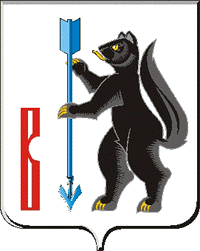 АДМИНИСТРАЦИЯГОРОДСКОГО ОКРУГА ВЕРХОТУРСКИЙП О С Т А Н О В Л Е Н И Еот 31.12.2015г. № 1209г. Верхотурье Об утверждении административного регламента по предоставлению муниципальной услуги «Предоставление информации о результатах сданных экзаменов,  тестирования и иных вступительных испытаний, а также о зачислении в муниципальные  образовательные организациигородского округа Верхотурский»В соответствии с Федеральным законом от 27 июля 2010 года № 210-ФЗ «Об организации предоставления государственных и муниципальных услуг», распоряжением Правительства Свердловской области от 16.02.2012г № 637-РП «Об организации перевода в электронный вид государственных и муниципальных услуг, во исполнение распоряжений правительства Российской Федерации от 17.12.2009г. № 1993-р, от 28.12.2011г. № 2415-р», в целях реализации Указа Президента Российской Федерации от 07.05.2012г. № 601 «Об основных направлениях совершенствования государственного управления», постановлением Администрации городского округа Верхотурский от 16.07.2010 № 714 «О порядке разработки и утверждения административных регламентов исполнения муниципальных функций (предоставления муниципальных услуг)», в целях повышения качества предоставления муниципальных услуг на территории городского округа Верхотурский, руководствуясь статьей 26 Устава городского округа Верхотурский,ПОСТАНОВЛЯЮ:1.Утвердить административный регламент предоставления муниципальной услуги «Предоставление информации о результатах сданных экзаменов,  тестирования и иных вступительных испытаний, а также о зачислении в муниципальные образовательные организации».  2. Признать утратившим силу постановление Администрации городского округа Верхотурский от 26.08.2010 № 985 «Об утверждении административного регламента предоставления Управлением образования администрации городского округа Верхотурский муниципальной услуги о предоставлении информации о результатах сданных экзаменов,  тестирования и иных вступительных испытаний, а также о зачислении в образовательные учреждения».  3.Управлению образования Администрации городского округа Верхотурский (Мамонцева Т.В.) внести изменения в сведения о муниципальной услуге в реестре  государственных и муниципальных услуг Свердловской области.4.Опубликовать настоящее постановление в информационном бюллетене «Верхотурская неделя» и разместить на официальном сайте городского округа Верхотурский.5.Контроль исполнения настоящего постановления возложить на заместителя главы Администрации городского округа Верхотурский по социальным вопросам Бердникову Н.Ю.И.о. главы Администрациигородского округа Верхотурский                                                        А.В. ХрамцовУтвержден:постановлением Администрациигородского округа Верхотурскийот 31.12.2015г. № 1209Об утверждении административного регламентапредоставления муниципальной услуги«Предоставление  информациио результатах сданных экзаменов,тестирования и иных вступительных испытаний,а также о зачислении вмуниципальные образовательные организации"1. Общие положения1.1. Административный регламент предоставления муниципальной услуги (далее – Административный регламент) по предоставлению информации о результатах сданных экзаменов, тестировании и иных вступительных испытаний, а также о зачислении в муниципальные образовательные организации (далее – муниципальная услуга) устанавливает порядок и стандарт предоставления муниципальной услуги.1.2. Информирование заявителей о предоставлении муниципальной услуги осуществляется:Управлением образования Администрации городского округа Верхотурский (далее – Управление образования).1.3. Информация о месте нахождения и графике работы Управления  образования и организаций, предоставляющих муниципальную услугу, обращение в которые необходимо для предоставления муниципальной услуги:Адрес: ул. Свободы, 9, г. Верхотурье, Свердловской области.Контактный телефон: 8(34389) 2-13-03.Часы работы Управления образования:понедельник - четверг: с 8.03-17.30, пятница: с 8.30-16.30; перерыв на обед с 12.00-13.00; суббота, воскресенье - выходные дни. Официальный сайт Управления образования http://verhobr.my1.ru,  электронная почта: uobrazovanie@mail.ru.Продолжительность рабочего дня накануне праздничных нерабочих дней уменьшается на один час.1.4. Сведения о местах нахождения, номерах телефонов для справок, адресах Интернет-сайтов и электронной почты организаций, подведомственных Управлению образования, предоставляющих муниципальную услугу, содержатся в Приложении 1 к настоящему административному регламенту.1.5. Муниципальная услуга может быть предоставлена в электронном виде через функционал электронной приёмной на портале государственных и муниципальных услуг (функций) Свердловской области.Адрес портала государственных и муниципальных услуг (функций) Свердловской области: www.66.gosuslugi.ru.1.6. Муниципальная услуга может быть предоставлена государственными учреждениями Свердловской области «Многофункциональный центр» (далее - МФЦ), расположенными на территории городского округа Верхотурский:Место нахождения МФЦ: г.Верхотурье, ул.К.Маркса д.2.п. Привокзальный, ул.Советская д. 6Ачасы работы:вторник-суббота: с  08.00-17.00, без перерыва на обед.Воскресенье-понедельник: выходной.МФЦ предоставляет муниципальную услугу в части приема заявлений и предоставления конечного результата заявителю.1.7. Порядок получения заявителями информации по вопросам предоставления муниципальной услуги, сведений о ходе предоставления муниципальной услуги.1.7.1. Заявители могут получить информацию по вопросам предоставления муниципальной услуги следующими способами: на стендах в помещениях организаций, участвующих в предоставлении услуги;по телефонам сотрудников организаций, участвующих в предоставлении услуги;при личном обращении на прием к сотрудникам организаций, участвующих в предоставлении услуги;на Интернет-сайтах организаций, участвующих в предоставлении услуги;на Портале государственных и муниципальных услуг (функций) Свердловской области: www.66.gosuslugi.ru;1.7.2. Информация по вопросам предоставления муниципальной услуги содержит:наименование услуги;перечень организаций, участвующих в предоставлении услуги;график (режим) работы Управления образования и организаций, осуществляющих прием и консультации заявителей по вопросам предоставления услуги;адреса организаций, участвующих в предоставлении услуги;информация о контактах организаций, участвующих в предоставлении услуги;порядок предоставления услуги;перечень категорий граждан, имеющих право на получение услуги;перечень документов, необходимых для заполнения заявления-анкеты при получении услуги;образец заполнения заявления-анкеты;порядок записи на прием к должностному лицу;иные вопросы предоставления муниципальной услуги.1.8. В помещениях МОО размещаются информационные стенды и (или) другие технические средства аналогичного назначения для ознакомления пользователей с информацией о предоставлении муниципальной услуги.Информация по вопросам предоставления муниципальной услуги размещается на портале государственных и муниципальных услуг (функций) Свердловской  области, на официальном сайте Управления образования, на сайтах организаций.1.8.1. Основными требованиями к информированию заявителей о правилах предоставления муниципальной услуги (далее - информирование) являются:1) достоверность предоставляемой информации;2) четкость в изложении информации;3) полнота информирования;4) наглядность форм предоставляемой информации (при письменном информировании);5) удобство и доступность получения информации;6) оперативность предоставления информации.1.9.  Потребителями (заявителями) муниципальной услуги являются граждане Российской Федерации, иностранные граждане и лица без гражданства, в том числе и беженцы, постоянно или преимущественно проживающие на территории городского округа Верхотурский. От имени физических лиц заявления о предоставлении муниципальной услуги могут подавать родители (законные представители) несовершеннолетних граждан и граждане, достигшие совершеннолетия и продолжающие обучение в муниципальных общеобразовательных организациях района.2. Стандарт предоставления муниципальной услуги.2.1. Наименование муниципальной услуги – предоставление информации о результатах сданных экзаменов, тестировании и иных вступительных испытаний, а также о зачислении в образовательные учреждения2.2. Наименование органа, предоставляющего муниципальную услугу: 1.2. Муниципальную услугу предоставляют муниципальные  общеобразовательные организации (далее - МОО), подведомственные Управлению образования Администрации городского округа Верхотурский.Управление образования Администрации городского округа Верхотурский (далее – Управление образования), предоставляет муниципальную услугу в части организации информационного обеспечения предоставления муниципальной услуги, контроля процедуры предоставления муниципальной услуги, обеспечивая законность, полноту и своевременность её предоставления. 2.3. Результат предоставления муниципальной услуги:Конечным результатом предоставления услуги является - подготовка и выдача письменной информации о результатах сданных экзаменов, тестирования и иных вступительных испытаний, а также о зачислении в общеобразовательную организацию;- мотивированный отказ в предоставлении муниципальной услуги.2.4. Срок предоставления муниципальной услуги:Письменные обращения подлежат обязательной регистрации в день поступления.Срок рассмотрения письменных обращений не более 30 дней со дня регистрации обращения. Максимально допустимые сроки осуществления административных процедур, связанных с фиксированием результатов предоставления муниципальной услуги в программно-техническом комплексе, не должны превышать 2 дней. 2.5. Правовые основания для предоставления муниципальной услуги:- Конституция Российской Федерации, принята Всенародным голосованием 12 декабря 1993 года (с учетом поправок, внесенных Законами Российской Федерации о поправках к Конституции Российской Федерации от 30.12.2008 № 6-ФКЗ и от 30.12.2008 № 7-ФКЗ);- Конвенция о правах ребенка (одобрена Генеральной Ассамблеей ООН 20.11.1989) (вступила в силу для СССР 15.09.1990);- Гражданский кодекс Российской Федерации: часть первая от 30.11.1994 № 51-ФЗ; часть вторая от 26.01.1996 № 14-ФЗ; часть третья от 26.11.2001 № 146-ФЗ;  часть четвертая от 18.12.2006 № 230-ФЗ;- Семейный кодекс Российской Федерации от 29 декабря 1995 года № 223-ФЗ;- Закон Российской Федерации от 25 октября 1991 года № 1807-1 «О языках народов Российской Федерации»;- Закон Российской Федерации от 07 февраля 1992 года № 2300-1 «О защите прав потребителей»;- Федеральный закон от 24 июля 1998 года № 124-ФЗ «Об основных гарантиях прав ребенка в Российской Федерации»;- Федеральный закон от 02 мая 2006 года № 59-ФЗ «О порядке рассмотрения обращений граждан Российской Федерации»;- Федеральный закон от 27 июля 2006 года №  149-ФЗ «Об информации, информационных технологиях и о защите информации»;- Федеральный закон от 27 июля 2006 года № 152-ФЗ «О персональных данных»;- Федеральный закон от 29 декабря 2010 года № 436-ФЗ «О защите детей от информации, причиняющей вред их здоровью и развитию»;- Федеральный закон от 29 декабря 2012 года № 273-ФЗ «Об образовании в Российской Федерации»;- Федеральный закон от 6 апреля 2011 г. N 63-ФЗ «Об электронной подписи»;- Постановление Правительства Российской Федерации от 10 июля 2013 года № 582 «Об утверждении Правил размещения на официальном сайте образовательной организации в информационно-телекоммуникационной сети «Интернет» и обновления информации об образовательной организации»;- Постановление Правительства Российской Федерации от 15 августа 2013 года № 706 «Об утверждении Правил оказания платных образовательных услуг»;- Распоряжение Правительства Российской Федерации от 17.12.2009 N 1993-р «Об утверждении сводного перечня первоочередных государственных и муниципальных услуг, предоставляемых в электронном виде»;- Приказ  Министерства образования и науки России от 30 августа 2013 года № 1015 «Об утверждении Порядка организации и осуществления образовательной деятельности по основным общеобразовательным программам начального общего, основного общего и среднего общего образования»;- Приказ Министерства образования и науки Российской Федерации от 26 декабря 2013 года № 1400 «Об утверждении Порядка проведения государственной итоговой аттестации по образовательным программам среднего общего образования»;- Приказ Министерства образования и науки Российской Федерации от 22 января 2014 года № 32 «Об утверждении порядка приема граждан на обучение по образовательным программам начального общего, основного общего и среднего общего образования»;- Приказ Министерства образования и науки Российской Федерации от 12 марта 2014 года № 177 «Об утверждении Порядка и условий осуществления перевода обучающихся из одной организации, осуществляющей образовательную деятельность по образовательным программам начального общего, основного  общего и среднего общего образования, в другие организации, осуществляющие образовательную деятельность по образовательным программам соответствующих уровня и направленности»;- Приказ Министерства образования и науки Российской Федерации от 29 мая 2014 года № 785 «Об утверждении требований к структуре официального сайта образовательной организации а информационно – телекоммуникационной  сети «Интернет» и формату представления на нем информации»;- Приказ Министерства связи и массовых коммуникаций Российской Федерации от 13.04.2012 г. N 107 «Об утверждении Положения о федеральной государственной информационной системе "Единая система идентификации и аутентификации в инфраструктуре, обеспечивающей информационно-технологическое взаимодействие информационных систем, используемых для предоставления государственных и муниципальных услуг в электронной форме»;2.6. Исчерпывающий перечень документов, необходимых в соответствии с законодательными или иными нормативными правовыми актами для предоставления муниципальной услуги, подлежащих представлению заявителем.Для получения муниципальной услуги заявитель подает в организацию, подведомственную Управлению образования заявление по форме согласно приложению 2, в котором указываются фамилия, имя, отчество заявителя, место регистрации, жительства и излагается запрос на предоставление муниципальной услуги. Получатели муниципальной услуги имеют право на неоднократное обращение за муниципальной услугой. Приостановление предоставления муниципальной услуги не допускается.2.9.Исчерпывающий перечень оснований для отказа в приеме документов, необходимых для предоставления муниципальной услуги.- отсутствие в заявлении фамилии, имени, отчества (при наличии) заявителя, его направившего, и (или) почтового адреса, по которому должен быть направлен ответ о результатах рассмотрения заявления;- неподдающийся прочтению текст, в том числе текст на иностранном языке;- отказ заявителя подписать согласие на обработку персональных данных.2.10.Исчерпывающий перечень оснований для отказа в предоставлении муниципальной услуги. - отсутствие полномочий на предоставление муниципальной услуги; - предоставление заявителем недостоверных сведений при заполнении заявления;- обращение лица, не относящегося к категории заявителей;- обращение заявителя о предоставлении информации о третьем лице при отсутствии доверенности от данного лица на запрос информации.2.11.Муниципальная услуга предоставляется бесплатно.2.12.Максимальный срок ожидания в очереди при подаче запроса о предоставлении муниципальной услуги и при получении результата предоставления таких услуг.- время ожидания в очереди при личном обращении заявителя за предоставлением муниципальной услуги не должно превышать 15 минут;- время ожидания в очереди при получении результата предоставления муниципальной услуги не должно превышать 15 минут.2.13.Срок регистрации запроса заявителя о предоставлении муниципальной услуги.2.13.1.Запрос заявителя о предоставлении муниципальной услуги регистрируется не позднее 1 рабочего дня, следующего за днем поступления.2.14.Требования к местам, предназначенным для предоставления муниципальной услуги.Помещения, в которых предоставляется муниципальная услуга, места ожидания должны соответствовать установленным противопожарным и санитарно-эпидемиологическим правилам и нормам к рабочим (офисным) помещениям, где оборудованы рабочие места с наличием персональных компьютеров, копировальной техники, иной оргтехники.Места для написания обращений должны быть оборудованы стульями и столами, иметь писчие принадлежности (авторучки, бумагу) для написания заявлений, производства вспомогательных записей (памяток, пояснений), необходимые бланки.На информационном стенде размещается следующая информация:а) срок предоставления муниципальной услуги;б) перечень оснований для отказа в приеме документов и в предоставлении муниципальной услуги;в) информация о платности (бесплатности) предоставления муниципальной услуги;г) сведения, указанные в п.1.2-1.4 настоящего административного регламента;д) образцы заполнения предусмотренных настоящим административным регламентом заявлений;  к) перечень документов, необходимых для предоставления муниципальной услуги;л) помещение должно соответствовать требованиям к обеспечению условий доступности для инвалидов в соответствии с законодательством Российской Федерации о социальной защите инвалидов.2.15.Показателями доступности и качества муниципальной услуги являются:- количество взаимодействий заявителя с должностными лицами при получении муниципальной услуги;- соблюдение сроков предоставления муниципальной услуги;- своевременное, полное информирование о муниципальной услуге посредством различных форм информирования, предусмотренных настоящим  административным регламентом;- обоснованность отказов в приеме документов;- обоснованность отказов в предоставлении муниципальной услуги;- обеспечение возможности получения муниципальной услуги в электронной форме, а также в иных формах по выбору заявителя; - обеспечение возможности получения услуги через МФЦ.- отсутствие решений (действий) администрации (должностных лиц администрации), принятых (совершенных) в ходе предоставления муниципальной услуги, отмененных (признанных недействительными) по результатами обжалования.Соответствие исполнения административного регламента требованиям к качеству и доступности предоставления муниципальной услуги осуществляется на основе анализа практики применения административного регламента.2.16.Требования к форме и характеру взаимодействия специалистов Управления образования, МОО и МФЦ, ответственных за предоставление муниципальной услуги, а также за информирование о ее предоставлении, с заявителями:при личном обращении заявителя или при ответе на телефонной звонок специалист представляется, назвав свою фамилию, имя, отчество, должность, предлагает представиться заявителю, выслушивает и уточняет суть вопроса, после чего самостоятельно в вежливой и доступной форме дает четкий и полный ответ на обращение заявителя с предоставлением исчерпывающей информации; время получения ответа при индивидуальном устном консультировании не должно превышать 15 минут;максимальный срок ожидания в очереди для заявителя не должен превышать 15 минут.2.17.В процессе предоставления муниципальной услуги Управление образования, МОО и МФЦ должны обеспечивать соблюдение требований действующего законодательства Российской Федерации, а также настоящего регламента.3.Административные процедуры3.1.Работники Учреждений при предоставлении муниципальной услуги руководствуются положениями настоящего Регламента. 3.2.Работники Учреждений  несут персональную ответственность за исполнение административных процедур и соблюдение сроков, установленных настоящим Регламентом. 3.3.Предоставление муниципальной услуги в электронном виде включает в себя следующие административные процедуры: - прием и регистрация обращений от родителей (законных представителей); - подготовка необходимой информации; - предоставление муниципальной услуги. Основанием для начала административной процедуры по приему и регистрации обращения от родителей (законных представителей) учащихся Учреждений является обращение по вопросу предоставления муниципальной услуги. При поступлении обращения (запроса) заявителя по электронной почте с указанием адреса электронной почты пользователя, лицо, ответственное за прием и отправку документов по электронной почте, распечатывает указанное обращение и регистрирует его в установленном порядке в течение рабочего дня. После регистрации обращений (запросов) родителей (законных представителей), ответственный за регистрацию документов в МОО, передает их на рассмотрение исполнителю в день их регистрации, в МФЦ - в течение 1-3 дней.Исполнитель: - обеспечивает объективное, всестороннее и своевременное рассмотрение обращения; - ответ на обращение направляется по адресу электронной почты, указанному в обращении. Результатом исполнения административного регламента является полученный заявителем ответ, содержащий информацию о муниципальной услуге. 3.4.Для предоставления муниципальной услуги необходимо обращение учащихся, родителей (законных представителей) учащихся Учреждений по вопросу предоставления услуги. 3.5.Общие требования к оформлению обращения о предоставлении муниципальной услуги: •	документы должны быть напечатаны на русском языке; •	в обращении родителей (законных представителей) в обязательном порядке должны быть указаны: •	фамилия, имя, отчество (последнее – при наличии) заявителя, адрес; •	изложение сути обращения;•	дата обращения.	3.6.Муниципальная услуга предоставляется бесплатно.3.7.Особенности предоставления муниципальной услуги в МФЦ3.7.1.Предоставление муниципальной услуги в МФЦ осуществляется в соответствии с действующим законодательством Российской Федерации по принципу "одного окна", в соответствии с которым предоставление муниципальной услуги осуществляется после однократного обращения заявителя с соответствующим запросом, а взаимодействие с органами и организациями, предоставляющими муниципальную услугу, осуществляется МФЦ без участия заявителя в соответствии с нормативными правовыми актами и соглашением о взаимодействии.3.7.2. МФЦ осуществляют:1) прием запросов заявителей о предоставлении муниципальной услуги, их регистрация в момент обращения заявителя;2) представление интересов заявителей при взаимодействии с органами и организациями, предоставляющими или участвующими в предоставлении муниципальной услуги, в том числе с использованием информационно-технологической и коммуникационной инфраструктуры;3) представление интересов органов, предоставляющих муниципальную услугу, при взаимодействии с заявителями;4) информирование заявителей:о порядке предоставления муниципальной услуги в МФЦ,о месте нахождения органов и организаций, предоставляющих или участвующих в предоставлении муниципальной услуги, режиме их работы и контактных телефонах,о ходе выполнения запросов о предоставлении муниципальной услуги,по иным вопросам, связанным с предоставлением муниципальной услуги, а также консультирование заявителей о порядке предоставления муниципальной услуги в МФЦ;5) взаимодействие с органами и организациями, предоставляющими или участвующими в предоставлении муниципальной услуги, в том числе посредством направления межведомственного запроса с использованием информационно-технологической и коммуникационной инфраструктуры;6) выдачу заявителям документов органов, предоставляющих муниципальную услугу, по результатам предоставления муниципальной услуги;  7) составление и выдачу заявителям документов на бумажном носителе, подтверждающих содержание электронных документов, направленных в МФЦ по результатам предоставления муниципальной услуги, в соответствии с требованиями, установленными Правительством Российской Федерации;8) прием, обработку информации из информационных систем органов, предоставляющих муниципальную услугу, в том числе с использованием информационно-технологической и коммуникационной инфраструктуры, в соответствии с соглашением о взаимодействии, и выдачу заявителям на основании такой информации документов, включая составление на бумажном носителе и заверение выписок из указанных информационных систем, в соответствии с требованиями, установленными Правительством Российской Федерации. 9) иные функции, установленные нормативными правовыми актами и соглашениями о взаимодействии.3.7.3.При реализации своих функций МФЦ вправе запрашивать документы и информацию, необходимые для предоставления муниципальной услуги, предоставляющих или участвующих в предоставлении муниципальной услуги, а также получать от них такие документы и информацию, в том числе с использованием информационно-технологической и коммуникационной инфраструктуры.3.7.4.При реализации своих функций, в соответствии с соглашениями о взаимодействии, МФЦ обязан:1) предоставлять на основании запросов и обращений федеральных государственных органов и их территориальных органов, органов государственных внебюджетных фондов, органов государственной власти субъектов Российской Федерации, органов местного самоуправления, физических и юридических лиц необходимые сведения по вопросам, относящимся к установленной сфере деятельности МФЦ, в том числе с использованием информационно-технологической и коммуникационной инфраструктуры;2) обеспечивать защиту информации, доступ к которой ограничен в соответствии с федеральным законом, а также соблюдать режим обработки и использования персональных данных;3) при приеме запросов о предоставлении муниципальной услуги и выдаче документов устанавливать личность заявителя на основании паспорта гражданина Российской Федерации и иных документов, удостоверяющих личность заявителя, в соответствии с законодательством Российской Федерации, а также проверять соответствие копий представляемых документов (за исключением нотариально заверенных) их оригиналам;4) соблюдать требования соглашений о взаимодействии;5) осуществлять взаимодействие с органами и организациями, предоставляющими или участвующими в предоставлении муниципальной услуги, в соответствии с соглашениями о взаимодействии, нормативными правовыми актами.3.7.5.МФЦ, его сотрудники несут ответственность, установленную законодательством Российской Федерации:1) за полноту передаваемых органу, предоставляющему муниципальную услугу, запросов, иных документов, принятых от заявителя;2) за своевременную передачу органу, предоставляющему муниципальную услугу, запросов, иных документов, принятых от заявителя, а также за своевременную выдачу заявителю документов, переданных в этих целях МФЦ органом, предоставляющим муниципальную услугу;3) за соблюдение прав субъектов персональных данных, за соблюдение законодательства Российской Федерации, устанавливающего особенности обращения с информацией, доступ к которой ограничен федеральным законом.3.7.6.Вред, причиненный физическим или юридическим лицам в результате ненадлежащего исполнения либо неисполнения МФЦ или его сотрудниками обязанностей, предусмотренных действующим законодательством Российской Федерации, соглашениями о взаимодействии, возмещается в соответствии с законодательством Российской Федерации.3.7.7.Текущий контроль соблюдения работником МФЦ последовательности действий, определенных административными процедурами, осуществляемых специалистами МФЦ в рамках административного регламента, осуществляется руководителем соответствующего структурного подразделения МФЦ, в подчинении которого работает специалист МФЦ.4.Контроль исполнения Административного регламента предоставления муниципальной услуги4.1.Контроль  предоставления муниципальной услуги осуществляет начальник Управления образования, руководители организаций путем проведения проверок соблюдения и исполнения работниками образовательных учреждений настоящего Регламента.4.2.Порядок и периодичность проверок полноты и качества предоставления муниципальной услуги осуществляется в соответствии с установленными нормативными актами управления образования сроками проведения проверок, текущего контроля.4.3.Контроль полноты и качества предоставления муниципальной услуги осуществляется Управлением образования, руководителями образовательных учреждений и включает в себя проведение проверок, выявление и устранение нарушений прав заявителей, рассмотрение, принятие решений и подготовку ответов на обращения заявителей, содержащих жалобы на решения, действия (бездействия) работников Учреждений. 4.4.По результатам проведенных проверок в случае выявления нарушений прав заявителей осуществляется привлечение виновных лиц к ответственности в соответствии с законодательством Российской Федерации. 4.5.Контроль  соблюдения последовательности действий, определенных административными процедурами, принятием решений ответственными специалистами по исполнению настоящего Регламента осуществляется начальником Управления образования. 4.6.Работники Учреждений несут ответственность: - за выполнение административных процедур в соответствии с Регламентом; - за достоверность информации, представляемой в ходе муниципальной услуги.5.Досудебный (внесудебный) порядок обжалования решений и действий (бездействий) органа, предоставляющего муниципальную услугу, а также должностных лиц, муниципальных служащих5.1.Получатели муниципальной услуги имеют право на обжалование действий (бездействий) и решений, принятых в ходе предоставления муниципальной услуги, действий (бездействий) и решений работников, участвующих в предоставлении муниципальной услуги, в досудебном и судебном порядке. 5.2.Получатели муниципальной услуги могут обратиться с жалобой на действия (бездействия) и решения, осуществляемые в ходе предоставления муниципальной услуги, письменно:-  в Управление  образования Администрации городского округа Верхотурского по телефону (834389) 2-13-03, по адресу ул. Свободы, 9, г. Верхотурье, Свердловской области по адресу электронной почты: uobrazovanie@mail.ru. 5.3.Жалоба может быть направлена по почте, через многофункциональный центр, с использованием информационно-телекоммуникационной сети "Интернет", единого портала государственных и муниципальных услуг либо регионального портала государственных и муниципальных услуг, а также может быть принята при личном приеме заявителя.5.4.Гражданин в своем письменном (электронном) обращении, в обязательном порядке, указывает либо наименование органа, в которое направляет письменное обращение, либо фамилию, имя, отчество (последнее – при наличии) соответствующего должностного лица, либо должность соответствующего лица, а также свои фамилию, имя, отчество (последнее – при наличии), почтовый (электронный) адрес, по которому должен быть направлен ответ, уведомление о переадресации обращения, излагает суть обращения, предложения, заявления или жалобы, ставит личную подпись и дату.В случае необходимости в подтверждение своих доводов гражданин прилагает к жалобе документы и материалы, либо их копии.5.5.Жалоба, поступившая в Администрацию городского округа Верхотурский, Управление образования Администрации городского округа Верхотурский, образовательные организации подлежит рассмотрению в порядке, установленном настоящим регламентом.5.6.Жалоба подлежит обязательной регистрации в течение 3-х рабочих дней с момента поступления и должна быть рассмотрена в течение 15 дней со дня её регистрации.Должностное лицо при получении письменного обращения, в котором содержатся нецензурные либо оскорбительные выражения, угрозы жизни, здоровью, имуществу должностного лица, а также членов его семьи, вправе оставить обращение без ответа по существу поставленных в нем вопросов и сообщить гражданину, направившему обращение о недопустимости злоупотребления правом.На обращение, не содержащее сведений о лице, направившем его (не указаны фамилия и почтовый адрес), ответ не даётся. На обращение по электронной почте в случае отсутствия фамилии, имени и отчества (последнее – при наличии) заявителя, ответ даётся в произвольной форме.В случае если текст жалобы не поддаётся прочтению, ответ на неё не даётся, и она не подлежит направлению на рассмотрение в орган местного самоуправления или должностному лицу в соответствии с их компетенцией, о чем сообщается гражданину, направившему жалобу, если его фамилия и адрес поддаются прочтению.5.7.Обращения граждан, содержащие обжалование решений, действий (бездействий) работников Учреждений, не могут направляться этим работникам для рассмотрения и (или) ответа. Если в письменном обращении гражданина содержится вопрос, на который ему многократно давались письменные ответы по существу в связи с ранее направляемыми обращениями, и при этом в обращении не приводятся новые доводы или обстоятельства, начальник управления образования, руководитель образовательного учреждения, должностное лицо или уполномоченное на то лицо, вправе принять решение о безосновательности очередного обращения и прекращении переписки с гражданином по данному вопросу, при условии, что указанное обращение и ранее направляемые обращения направлялись в одно и то же учреждение или одному и тому же должностному лицу. О данном решении уведомляется гражданин, направивший жалобу. 5.8.Жалоба, поступившая в орган, предоставляющий муниципальную услугу, подлежит рассмотрению должностным лицом, наделенным полномочиями по рассмотрению жалоб, в течение 15 рабочих дней со дня ее регистрации, а в случае обжалования отказа органа, предоставляющего муниципальную услугу, должностного лица органа, предоставляющего муниципальную услугу, в приеме документов у заявителя либо в исправлении допущенных опечаток и ошибок или в случае обжалования нарушения установленного срока таких исправлений - в течение 5 рабочих дней со дня ее регистрации.5.9.По результатам рассмотрения жалобы орган, предоставляющий муниципальную услугу, принимает одно из следующих решений:удовлетворяет жалобу, в том числе в форме отмены принятого решения, исправления допущенных опечаток и ошибок в выданных в результате предоставления муниципальной услуги документах, а также в иных формах;отказывает в удовлетворении жалобы.Не позднее дня, следующего за днем принятия решения, заявителю в письменной форме и по желанию заявителя в электронной форме направляется мотивированный ответ о результатах рассмотрения жалобы.5.10.Если в результате рассмотрения жалоба признана обоснованной, то принимается решение об устранении нарушений и (или) применении в соответствии с законодательством Российской Федерации мер ответственности к работнику, ответственному за действие (бездействие) и решения, осуществляемые (принятые) в ходе предоставления муниципальной услуги и повлекшие за собой жалобу гражданина.Приложение №1к административному регламенту предоставления муниципальной услуги «Предоставление информации о результатах сданных экзаменов,  тестирования и иных вступительных испытаний, а также о зачислении в муниципальные образовательные учреждениягородского округа Верхотурский»Сведения о муниципальных общеобразовательных учреждениях городского округа ВерхотурскийПриложение №2к административному регламенту предоставления муниципальной услуги «Предоставление информации о результатах сданных экзаменов,  тестирования и иных вступительных испытаний, а также о зачислении в муниципальные образовательные учреждениягородского округа Верхотурский»Директору ____________________________________(наименование образовательной организации)__________________________________________(Ф.И.О. заявителя)ЗаявлениеЯ, ___________________________________________________________               (Ф.И.О. заявителя)прошу предоставить информацию о результатах сданных моим  ребенком__________________________________________________________                                    (Ф.И.О., год рождения ребенка)__________________________________________________________________,(экзаменов, тестирования, иных вступительных испытаний)а также о зачислении в образовательное учреждение _______________________________________________________________________________________(наименование учреждения)Дата ________________ Подпись ______________________Контактный телефон _________________________Приложение №4к административному регламенту предоставления муниципальной услуги «Предоставление информации о результатах сданных экзаменов,  тестирования и иных вступительных испытаний, а также о зачислении в муниципальные образовательные учреждениягородского округа Верхотурский»Блок-схема Предоставления муниципальной услуги«Предоставление информации о результатах сданных экзаменов,тестирования и иных вступительных испытаний, а также о зачислении муниципальные образовательные учреждения городского округа Верхотурский»	да	нетда	нет№Название муниципальной организацииАдрес, телефонФ.И.О. руководителяe-maile-mail4.Муниципальное автономное общеобразовательное учреждение «Основная общеобразовательная школа № 2»624380. Свердловская область г. Верхотурье, ул. Куйбышева, 2Тел. (34389) 2-22-92Красных Галина Владимировнаoosh_2@mail.ru oosh_2@mail.ru 5.Муниципальное автономное общеобразовательное учреждение «Средняя общеобразовательная школа № 46»624390 Свердловская область. Верхотурский район, поселок Привокзальный, ул. Станционная, 11Тел. (34389) 2-85-74Крамаренко Наталья Анатольевнаsr_46@mail.rusr_46@mail.ru6.Муниципальное автономное общеобразовательное учреждение «Пролетарская средняя общеобразовательная школа»624390 Свердловская область. Верхотурский район, поселок Привокзальный, ул. Чапаева, 27Тел. (34389) 2 – 15 – 19Спирина Валентина Дмитриевнаproletarskaya_08@mail.ruproletarskaya_08@mail.ru7.Муниципальное казенное общеобразовательное учреждение «Прокоп - Салдинская средняя общеобразовательная школа»624390 Свердловская область. Верхотурский район, село Прокопевская-Салда, ул. Молодежная, 11Тел. (34389) 2-43-19Демидова Софья Николаевнаprokop_salda@mail.ruprokop_salda@mail.ru8.Муниципальное казенное общеобразовательное учреждение «Красногорская средняя общеобразовательная школа»624396Свердловская область. Верхотурский район, село Красная Гора, ул. Молодежная, 11Тел. (34389) 2-51-91Ермакова Алевтина Николаевнаredgora@mail.ru9.Муниципальное казенное общеобразовательное учреждение «Кордюковская средняя общеобразовательная школа»624377Свердловская область. Верхотурский район, село Кордюково, ул. Центральная, 20Тел. (34389) 2-31-82Смирнова Елена Александровнаkordykovo@mail.rukordykovo@mail.ru10.Муниципальное казенное общеобразовательное учреждение «Дерябинская средняя общеобразовательная школа»624379 Свердловская область. Верхотурский район, село Дерябино, ул. Центральная, 23Тел. (34389) 2-33-81Плетнева Любовь Юрьевнаderyabinskaya@mail.ruderyabinskaya@mail.ru11Муниципальное казенное общеобразовательное учреждение «Усть - Салдинская средняя общеобразовательная школа»624397 Свердловская область. Верхотурский район, село Усть - Салда, ул. Центральная, 16Тел. (34389) 2-14-83Червякова Елена Викторовнаopahalyava@mail.ruopahalyava@mail.ru12Муниципальное казенное общеобразовательное учреждение «Меркушинская основная общеобразовательная школа»624378 Свердловская область. Верхотурский район, село Меркушино, ул. Центральная, 18Тел. (34389) 2-35-08БудковаЕлена Владимировнаmerkushino@mail.rumerkushino@mail.ru